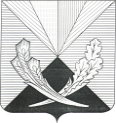 Контрольно-счетная палата муниципального района Челно-Вершинский446840, Самарская область, Челно-Вершинскийрайон,с. Челно-Вершины, ул.Почтовая ,3,тел. 2-12-53,  e-mail: kontrol.ver@mail.ruЗаключениеконтрольно-счетной палаты  муниципального района Челно-Вершинский по результатам экспертизы  проекта  решения «О бюджете сельского поселения Эштебенькино муниципального района Челно-Вершинский Самарской области  на 2019 год и плановый период 2020 и 2021 годов»с. Челно-Вершины                                                                                              13.12.2018 годаВ соответствии с требованиями статьи 157 Бюджетного кодекса Российской Федерации,  п.1.2 Соглашения «О передаче полномочий по осуществлению внешнего муниципального финансового контроля», утвержденного решением Собрания представителей сельского поселения от 16.02.2015 г № 122, статьи 8 Положения о контрольно-счетной палате муниципального района Челно-Вершинский, утвержденного решением Собрания представителей муниципального района Челно-Вершинский от 20.03.2012г. № 106,  на основании   Плана работы контрольно- счетной палаты на 2016 год, утвержденного приказом  № 1 от 25.12.2017 г., проведена экспертиза проекта решения Собрания представителей сельского поселения Эштебенькино, «О бюджете сельского поселения Эштебенькино муниципального района Челно-Вершинский»  на 2019 год и на плановый период 2020 и 2021 годов» (далее также – проект решения о бюджете, проект бюджета).Проект бюджета внесен Администрацией сельского поселения   на рассмотрение в Собрание представителей сельского поселения Эштебенькино 14.11.2018 года, для подготовки заключения  с соблюдением сроков,  установленных статьей 185 Бюджетного кодекса РФ и статьей 6 Положения о бюджетном устройстве и бюджетном процессе в сельском поселении  Эштебенькино (далее – Положение о бюджетном процессе).Документы и материалы, представляемые одновременно с проектом бюджета, соответствуют  ст.184.2 БК РФ. Цель экспертизы:Представить в Собрание представителей сельского поселения  заключение о возможности (невозможности) принятия внесенного проекта решения о бюджете; выявить недостатки внесенного проекта решения о бюджете и предложить варианты их устранения.Задачи экспертизы:1.Оценка соответствия структуры проекта решения о бюджете требованиям бюджетного законодательства Российской Федерации;2.Оценка достоверности, законности и полноты отражения доходов в доходной части бюджета. 3.Сравнительный анализ  плановых показателей доходов бюджета сельского поселения в проекте на 2019 год в сравнении с  ожидаемыми показателями за 2018 год;4.Оценка достоверности и  законности формирования расходов    в расходной части бюджета;5. Экспертиза текстовой части проекта решения о бюджете на соответствие нормам бюджетного законодательства РФ.6.Анализ правильности заполнения выписки из реестра расходных обязательств сельского поселения.7.Оценка правильности применения бюджетной классификации РФ при составлении проекта решения о бюджете.8.Оценка непротиворечивости содержания отдельных фрагментов текста проекта решения о бюджете а также приложений к нему,  табличной  части проекта решения о бюджете.9.Оценка сбалансированности бюджета, анализ источников финансирования дефицита бюджета.При подготовке заключения контрольно- счетной палатой проанализированы законодательные и нормативные акты, методические материалы, документы и сведения, представленные к проекту решения о бюджете и документы составляющие основу формирования местного бюджета.1.Оценка соответствия структуры проекта решения о бюджететребованиям бюджетного законодательства Российской Федерации. В соответствии со статьей 169 (п.2., ч.4) Бюджетного Кодекса Российской Федерации, проект  бюджета сельского поселения составлен на очередной  2019 год финансовый год и плановый период 2020 и 2021 годов. В соответствии с требованиями статьи 184.1 Бюджетного кодекса РФ в проекте решения «О бюджете сельского поселения Эштебенькино   на 2019 год и на плановый период 2020 и 2021 годов», содержатся основные характеристики бюджета: 	-общий объем доходов бюджета  на 2019 год определен   в сумме  5 013.9 тыс.руб.,  на 2020 год – 3 562.8 тыс.руб., на 2021 год – 3 904.8 тыс.руб.;	-общий объем расходов бюджета  на 2019 год определен   в сумме  5 013.9 тыс.руб.,  на 2020 год – 3 562.8 тыс.руб., на 2021 год – 3 904.8 тыс.руб.;	 -дефицит бюджета-   бюджет сельского поселения на очередной финансовый 2019 год и плановый период 2020 и 2021 годы составлен бездефицитным.             - общий объем условно утверждаемых   расходов на 2020 год – 89.1 тыс. руб., на 2021 год – 195.3 тыс. руб. (ст.2 текстовой части проекта бюджета);- объем бюджетных ассигнований, направляемые на исполнение публичных нормативных обязательств в 2019 году утверждены  в размере   0 тыс. руб. (ст.3 текстовой части проекта бюджета);            - объем межбюджетных трансфертов, получаемых из областного  бюджета, утвержден на 2019 год  в сумме  1 538.0 тыс. руб., на 2020 и 2021 годы- по 0.0 тыс. руб. на каждый планируемый год  (п.1 ст.4 текстовой части проекта бюджета);-объем безвозмездных поступлений в доход бюджета сельского поселения Эштебенькино муниципального района  Челно-Вершинский  утвержден  на 2019 год в сумме 2 644.9 тыс. руб., на  2020 год в сумме 886.8 тыс. руб. и на 2021 год в сумме 886.8   тыс. руб. ( п.2 ст.4 текстовой части проекта бюджета);	- перечень главных администраторов доходов бюджета (п.1 ст. 5 текстовой части проекта бюджета и приложение № 1 к проекту  решения);   	- перечень главных администраторов источников финансирования дефицита бюджета (п.2 ст. 5 текстовой части проекта бюджета и  приложение № 2 к проекту решения.);             - нормативы распределения поступлений местных налогов и сборов на 2019 год и плановый 2020 и 2021 годы:Невыясненные поступления, зачисляемые в бюджеты поселений – 100%;Прочие неналоговые доходы бюджетов поселений- 100% (п. 3 ст.6 текстовой части проекта бюджета).           - образование в расходной части местного бюджета резервный фонд бюджета поселения на 2019 год в сумме- 10.0 тыс. руб., на 2020- 2021 г.г. 0.0 тыс. руб. ежегодно (ст.6 текстовой части проекта бюджета);- ведомственная структура расходов бюджета сельского поселения  на 2019 г и 2020-2021 г.г. (п.1 ст.7 текстовой части проекта бюджета и  приложение 3 к проекту  решения);- распределение бюджетных ассигнований по целевым статьям( муниципальным программам и непрограммным направлениям деятельности), группам видов расходов классификации расходов бюджета сельского поселения Эштебенькино муниципального района Челно-Вешинский Самарской области на 2019 год и на плановый период 2020-2021г.г., ( п.2 ст.7 текстовой части проекта бюджета и приложение № 4 к решению);           - объем межбюджетных трансфертов из местного бюджета на выполнение переданных полномочий утвержден на 2019 год в сумме  921.2 тыс. руб. на  2020 в сумме 873.5 тыс. руб. и на 2021 год в сумме 873.5  тыс. руб.(ст.8 текстовой части проекта бюджета);            - верхний предел муниципального  долга установлен в сумме 0 тыс. руб. по всем годам. (статьи 9 текстовой части проекта бюджета). - предельный объем муниципального  долга и объем расходов на обслуживание муниципального долга сельского поселения утверждены  в сумме 0 тыс. руб. на каждый год планируемого периода (ст.9 текстовой части проекта бюджета);	- источники   внутреннего финансирования   дефицита   бюджета на 2019 год и источники   внутреннего финансирования   дефицита   бюджета на плановый период 2020 и 2021 годов сельского поселения Эштебенькино муниципального района Челно-Вершинский учтены в общей сумме  0 тыс. руб. и распределены по видам источников в приложении № 5 и 6 к проекту решения (ст. 11 текстовой части проекта бюджета);             - общий объем бюджетных ассигнований дорожного фонда бюджета поселения утвержден на 2019 год в сумме- 1 266.0 тыс. руб., на  2020 в сумме 1 518.0 тыс.руб., и 2021 год в сумме 1 800.0 тыс. руб. ежегодно (ст.10 текстовой части проекта бюджета).           	Кроме вышеперечисленных показателей, предусмотренных Бюджетным кодексом РФ в текстовой части проекта решения о бюджете сельского поселения  предусмотрено следующее:-показатели поступления доходов в бюджет сельского поселения на 2019 год и плановый период 2020 и 2021годы (приложение № 1 к пояснительной записке).В проекте бюджета согласно п.п.3 п.2 статьи 78 Бюджетного кодекса предусмотрено предоставление из местного бюджета субсидий гражданам, ведущим личное подсобное хозяйство на территории сельского поселения (п.п. 3.4 ст. 7 текстовой части проекта бюджета) 2. Оценка достоверности, законности и полноты отражения доходов в доходной части бюджета. В соответствии с принципом достоверности бюджета, установленным статьей 37 Бюджетного кодекса РФ расчет доходов бюджета должен быть реалистичным. Реалистичность доходов бюджета означает, что при составлении и утверждении проекта бюджета доходы бюджета не должны быть ни занижены, ни завышены.Прогноз доходов бюджета сельского поселения рассчитан  исходя из ожидаемых поступлений доходов в 2018 году.Структура доходной части  бюджета сельского поселения Эштебенькино в 2019 году и плановом периоде 2020 и 2021 годов приведена в таблице.  Общий объем собственных доходов в бюджете сельского поселения  прогнозируется с темпами снижения с  планируемым годом: к доходам 2019 года в 2020  и 2021 годах.            Из данных таблицы видно, что основными доходными  источниками, собственных доходов  в   бюджете поселения на 2019 год , определены:          - Налоговые доходы -97.72%, в том числе :а) налог на доходы   с физических лиц – 12.39 % ;б)  налоги на совокупный доход- 2.19 %;в) акцизы по подакцизным товарам (продукции) производимым на территории РФ -65.90 %; г) налог на имущество физических лиц – 4.48 %;  д) земельный налог- 35.55 %.           - Неналоговые доходы 2.81% бюджета   сформированы за счет поступлений от:а)доходы от использования имущества, находящихся в муниципальной собственности -2.81 %.- Общий объем безвозмездных поступлений на 2019 год  запланирован в сумме 2 644.9 тыс.рублей, на 2020 год запланирован в сумме 886.8 тыс. руб. и на 2021 год в сумме 886.8 тыс. руб., из них:объем дотаций бюджетам субъектов РФ и муниципальных образований запланирован  на  2019 год- 1 106.9 тыс. руб.,  на 2020 г.-886.8 тыс. руб. и на 2020 г-886.8 тыс. руб.; объем субсидий запланирован на 2019 год -1538.0 тыс. руб.,  на 2020 г.-2021 годы -  по 0.0 тыс. руб.;объем субвенций  по 0.0тыс. руб.,  ежегодно.3. Сравнительный анализ  плановых показателей доходов бюджета сельского поселения  в проекте на 2019 год в сравнении с  ожидаемыми показателями за 2020 год .В соответствии с представленной оценкой ожидаемого исполнения доходов бюджета сельского поселения за 2018 год поступление собственных доходов ожидается в сумме  2 088.0 тыс. руб.  В проекте на 2019 год   собственные доходы   запланированы в сумме 2 369.0 тыс. руб. Уменьшение   собственных доходов по сравнению с ожидаемыми составляет 281.0 тыс. руб.(приложение 1).Отклонение  плановых показателей по сравнению с ожидаемыми наблюдается  по  налоговым доходам. Увеличение налоговых доходов с ожидаемыми показателями составляет  292.0 тыс. руб. или на  14.43 %.На 2019 год в сравнении с ожидаемым исполнением небольшое уменьшение запланировано по налогу на доходы физических лиц на 34.0 тыс. руб. или на 12.5 % . Увеличение по акцизам по подакцизным товарам (продукции) производимым на территории  РФ на 273.0 тыс. руб. или на 27.49 % , по земельному налогу на 49.0 тыс.руб. или на 7.72% и по налогу на имущество на 4.0 тыс.руб. или на 4.9%. Поступление неналоговых доходов в 2018 году ожидается 65.0 тыс. руб. а   на 2019 год запланировано 54,0 тыс. руб.Для расчета прогнозируемых налоговых доходов в проекте бюджета на 2019 год использованы следующие показатели:- поступление налога на доходы физических лиц  на 2019  год прогнозируется уменьшение поступления ,в связи с ликвидацией    ООО «Агрофирма Эштебенькино»; -доход от уплаты акцизов на нефтепродукты  зачисляется в бюджеты муниципальных образований для формирования муниципальных дорожных фондов. Норматив отчислений в  бюджет поселения установлен проектом закона Самарской области «Об областном бюджете на 2019 год и плановый период  2020 и 2021 годов».    По  сельскому поселению Эштебенькино он составляет 0.014886 % от доходов бюджета Российской Федерации от данного налога;-при расчёте единого сельскохозяйственного налога исходными данными явилась форма отчётности 5-ЕСХН «Отчёт о налоговой базе и структуре начислений по единому сельскохозяйственному налогу», норматив отчислений данного налога в бюджет поселения- 50%.;- прогноз поступлений по налогу на имущество физических лиц рассчитан исходя из суммы ожидаемых поступлений в бюджет сельского поселения Эштебенькино в 2018 году, общей инвентаризационной стоимости строений, помещений и сооружений, находящихся в собственности физических лиц.;- прогноз поступления земельного налога рассчитан исходя  из  кадастровой стоимости земли   и  ставки налога и за счет вовлечения в налогооблагаемый оборот незарегистрированных участков, погашения задолженности по налогу, пени и штрафам, зачисляется в бюджет поселения по нормативу 100%. 4. Оценка достоверности и  законности формирования расходов    в расходной части бюджета.           Формирование расходов бюджета сельского поселения Эштебенькино  на 2019 год  и на  плановый период 2020 и 2021 годов осуществлялось на основании реестра  расходных обязательств (согласно  ст. 86 и 87 БК РФ).	В представленной пояснительной записке, не в полном объёме раскрыты причины увеличения или уменьшения расходов по сравнению с ожидаемыми и плановыми расходами 2019 года. В целом расходы бюджета сельского поселения на 2019 год с учетом прогнозируемых безвозмездных поступлений,  предусмотрены в сумме 5 013.9 тыс. руб., на 2020 г в сумме – 3 562.8 тыс. руб.  и  2021 г   в сумме- 3 904.8 тыс. руб.,  ежегодно.	Структура расходов бюджета сельского поселения (без учета безвозмездных поступлений целевого назначения)  в разрезе разделов классификации расходов  на 2018 – 2019 годы приведена в (приложении № 2).	Рассматривая структуру расходов бюджета,  мы видим, что плановые показатели по 3 из 8 разделов  классификации расходов бюджета  на 2019 год, значительно ниже  ожидаемых показателей за 2018 год. Ожидаемые расходы за 2018 год,   составят в сумме 6 184.1 тыс. руб., в проекте бюджета на 2019 – 2021 г.г. расходы на 2019 год запланированы в сумме 5 013.9 тыс. руб.   уменьшение расходов в сравнении с  ожидаемыми расходами 2018 год  составит –(-) 1 170.2 тыс. руб. Уменьшение  расходов в проекте  бюджета на 2019 год с ожидаемыми расходами  за 2016 года запланировано по разделам:-«Общегосударственные вопросы» на – 1 182.8 тыс. руб.;-«Национальная оборона»» на – 83.2 тыс. руб.;- «Жилищно-коммунальное хозяйство» на – 116.7 тыс. руб.Незначительное увеличение  расходов запланировано- по  разделам:-«Национальная безопасность и правоохранительная деятельность» на-0.1 тыс. руб.;-«Национальная экономика» на - 181.8 тыс.руб.;- «Культура, кинематография » на -30.6 тыс. руб.;По разделу «Образование» и «Охрана окружающей среды» расходы запланированы на уровне ожидаемых.В 2019 году на решение вопросов в области социальной сферы будет направлено -  1 030.5 тыс. руб. или  20.55 % всех расходов Удельный вес в общей сумме расходов по разделу  «Образование» составляет -0.10 %, «Культура, кинематография » составляет 20.45%.В проекте бюджета сельского поселения на 2019 год предусмотрено финансирование 5  программ   в объеме 3 764.4 тыс. руб.; на период 2020 год предусмотрено финансирование 5  программ   в объеме 2 607.2 тыс. руб. , на 2021 год предусмотрено финансирование 3  программ   в объеме 2 834.0 тыс. руб.Согласно ст. 81 Бюджетного кодекса РФ, статьёй 5 текстовой части проекта бюджета на 2019-2021 г.г для финансирования непредвиденных расходов,  предусмотрен резервный фонд администрации сельского поселения на 2019 год – 10.0 тыс. руб., на 2020-2021 г. г. предусмотрено -0.0 тыс. руб.  ежегодно.	Размер резервного фонда на очередной финансовый год   составляет   0,2 % от общего объема расходов бюджета сельского поселения, что не превышает установленный пунктом 3 статьи 81  Бюджетного кодекса РФ предельный уровень (не более 3% от общего объема расходов бюджета).В нарушение требований п.6 статьи 81 Бюджетного Кодекса РФ не разработан порядок использования резервного фонда местной администрации в сельском поселении.В соответствии со статьей 184.1. Бюджетного кодекса РФ в расходной части бюджета сельского поселения предусмотрены условно утверждаемые расходы - не распределенные в плановом периоде 2020 и 2021 годов бюджетные ассигнования по разделам, подразделам, целевым статьям (муниципальным программам и непрограмным  направлениям деятельности), группам ( группам и подгруппам)  видов расходов бюджета.Объемы условно утверждаемых расходов бюджета сельского поселения на плановый период 2020 и 2021 годов   соответствуют установленному уровню в данной статье. Общий объем условно утверждаемых расходов бюджета сельского поселения на 2019 год и плановый период 2020 и 2021 годов на первый год планового периода должен составлять не менее 2,5 % общего объема расходов бюджета (без учета расходов бюджета, предусмотренных за счет межбюджетных трансфертов из других бюджетов бюджетной системы Российской Федерации, имеющих целевое назначение); на второй год планового периода – не менее 5 %. В проекте бюджета запланировано на 2020 год-  2.5 % (89.1  (3562.8-0-0=3562.8) на 2021 год – 5.0 (195.3:(3904.8-0-0=3 904.8). 5. Экспертиза текстовой части проекта решения о бюджетена соответствие нормам бюджетного законодательства РФ           Анализ соответствия текстовой части проекта решения о бюджете нормам бюджетного законодательства Российской Федерации показал, что проект решения о бюджете  в основном не противоречит  бюджетному законодательству Российской Федерации.6. Анализ правильности заполнения выписки из реестра расходных обязательств сельского поселения.Формирование проекта решения о бюджете на 2019 год  и плановый период 2020-2021 годов осуществлялось в условиях  сформированной нормативной правовой базы, в соответствии с положениям статьи 65 и пункта 2 статьи 174.2 Бюджетного кодекса РФ. В соответствии с бюджетным законодательством все расходы бюджета должны иметь правовую основу в виде нормативного правового акта, устанавливающего расходное обязательство. Согласно «Рекомендациям по заполнению реестров  расходных обязательств  субъектов РФ, сводов реестров расходных обязательств муниципальных образований, входящих в состав субъекта РФ», разработанных в соответствии с «Порядком представления реестров расходных обязательств субъектов  РФ, сводов реестров расходных обязательств муниципальных образований, входящих в состав субъекта РФ», утвержденному приказом Министерства финансов РФ от 31.05.2017 № 82-н:- в реестре муниципального образования по каждому расходному обязательству муниципального образования последовательно отражается информация об актах федерального, регионального законодательства нормативно правового акта муниципального образования, являющихся основанием возникновения расходного обязательства муниципального образования и (или) определяющих порядок исполнения и финансового обеспечения расходного обязательства муниципального образования;В соответствующих графах реестра последовательно указываются:- вид акта федерального, регионального  законодательства, нормативно правового акта муниципального образования (далее  НПА М.О.) (например, федеральный закон, указ Президента Российской Федерации, постановление Правительства Российской Федерации и так далее),  дата принятия акта (в формате дд.мм.гггг), официальное название акта (графы 6,9,12);-абзац, подпункт, пункт, часть, статья акта федерального, регионального  законодательства и НПА М.О., в которых содержатся нормы, являющиеся основанием возникновения соответствующего расходного обязательства муниципального образования и (или) определяющие порядок исполнения и финансового обеспечения расходного обязательства муниципального образования.  Если основанием возникновения расходного обязательства муниципального образования является акт федерального, регионального законодательств и НПА М.О. в целом и (или) указать абзац, подпункт, пункт, часть, статью акта не представляется возможным, то в графах 7, 10,13  реестра муниципального образования по данному акту указывается - "в целом". Наличие незаполненных ячеек, а также ячеек без указания реквизитов акта федерального, регионального  законодательства и НПА М.О,  не допускается;-дата вступления в силу акта федерального, регионального законодательств и НПА М.О,  срок действия акта. Если акт не имеет срока действия, в графе после сведений о дате вступления акта в силу приводится формулировка "не установлена",(графы 8,11,15).При составлении реестра расходных обязательств сельским поселением  нарушены требования вышеназванных Рекомендаций, а именно:            - в расходном обязательстве под № 5.6.2.1.1. по графе раздел, подраздел классификации расходов 0106, в графе 7 следует указать « статьи 20» и в графе 10 следует указать « в целом»;	- в расходном обязательстве под № 5.7 по графам 6,9,12,14 не заполнены . В связи с этим полагаю необходимым привести сведения в реестре расходных обязательств в соответствие с требованиями бюджетного законодательства РФ.    7. Оценка правильности применения бюджетной классификации РФ  при  составлении проекта решения о бюджете.                         В соответствии со статьей 18 Бюджетного кодекса РФ. бюджетная классификация Российской Федерации является группировкой доходов. расходов и источников финансирования дефицитов бюджетов бюджетной системы Российской Федерации. используемой для составления и исполнения бюджетов. составления бюджетной отчетности. обеспечивающей сопоставимость показателей бюджетов бюджетной системы Российской Федерации.Проект бюджета на 2019 год и плановый период 2020-2021 годов сформирован в  соответствии с правилами применения  бюджетной классификации. установленными приказом Минфина России от 08.06.2018 N 132н "Об утверждении Указаний о порядке применения бюджетной классификации Российской Федерации.                8. Оценка непротиворечивости содержания отдельных фрагментов текста проекта решения о бюджете а также приложений к нему,  табличной части проекта решения о бюджете.          Анализ соответствия текстовой части проекта решения о бюджете нормам бюджетного законодательства Российской Федерации показал, что проект решения о бюджете  в основном не противоречит  бюджетному законодательству Российской Федерации, однако:- в нарушение п.3 ст. 184.1БК РФ. в п.2 статьи 10 текстовой части проекта бюджета не верно указаны года: отражено на 01.01.2018г., 01.01.2019г. 01.01.2020г., следует отразить на 01.01.2019г., 01.01.2020г. 01.01.2020г. муниципальным гарантиям.                  9.Оценка сбалансированности бюджета, анализ источников        финансирования дефицита бюджета.       Проектом решения о бюджете на 2019 год и плановый период 2020-2021 годов бюджет сельского поселения запланирован бездефицитным на каждый год.Общий объем доходов бюджета сельского поселения на 2019 год планируется утвердить в сумме 5 013.9 тыс. руб. (п. п. 1 пункта 1 статьи 1 проекта решения о бюджете), общий объем расходов - в сумме 5 013.9  тыс. руб. (п. п. 1 пункт 1 статьи 1 проекта решения о бюджете).  Превышение расходов бюджета над его доходами составляет 0 тыс. рублей, что соответствует положению  п.п.3 пункта 1 статьи 1 проекта решения о бюджете.Объем предусмотренных расходов 5 013.9 тыс. руб.) соответствует суммарному объему доходов (5 013.9 тыс. руб.) и поступлений источников финансирования дефицита бюджета (0 тыс. руб.), что соответствует принципу сбалансированности бюджета.Выводы: 	           Проект бюджета внесен Администрацией сельского поселения  Эштебенькино на рассмотрение в Собрание представителей  и в контрольно-счетную палату муниципального района Челно-Вершинский  для подготовки заключения по нему, в установленные сроки.Состав документов. представленных к проекту решения  Собрания представителей сельского поселения  «О бюджете сельского поселения  Эштебенькино  на 2019 год и на плановый период 2020 и 2021 годов», соответствует требованиям Бюджетного кодекса РФ и Положения о бюджетном устройстве и бюджетном процессе.Экспертиза проекта решения «О бюджете сельского поселения Эштебенькино на 2019 год и на плановый период 2020и 2021 годов», показала:1.При формировании  бюджета  на 2019 год и плановый период 2020 и 2021 годов  соблюдался  принцип  достоверности отражения доходов, установленный статьей  37 Бюджетного кодекса Российской Федерации;	2. В представленной пояснительной записке, не отражены причины увеличения или уменьшения расходов по сравнению с ожидаемыми и плановыми расходами 2018 года;3. Анализ правильности заполнения выписки из реестра расходных обязательств сельского поселения  показал, что:            - в расходном обязательстве под № 5.6.2.1.1. по графе раздел, подраздел классификации расходов 0106, в графе 7 следует указать « статьи 20» и в графе 10 следует указать « в целом»;- в расходном обязательстве за № 5.7 по графам 6,9,12,14 не заполнены  НПА.4. Экспертиза текстовой части проекта решения о бюджете на соответствие нормам бюджетного законодательства Российской Федерации показала, что в  проекте решения:- в нарушение п.3 ст. 184.1БК РФ, в п.2 статьи 10 текстовой части проекта бюджета не верно указаны года: отражено на 01.01.2018г., 01.01.2019г. 01.01.2020г., следует отразить на 01.01.2019г., 01.01.2020г. 01.01.2021г.              5. Проектом бюджета на 2019 год предусмотрен бездефицитным,  сбалансирован по доходам, расходам и источникам финансирования дефицита бюджета, соответствует бюджетному законодательству в части соблюдения ограничений по отдельным параметрам бюджета.Предложения:	1.В пояснительной записке, полном объёме раскрыть причины увеличения или уменьшения расходов по сравнению с ожидаемыми и плановыми расходами 2019 года;            2. Необходимым привести сведения в реестре расходных обязательств в соответствие с требованиями бюджетного законодательства РФ.;           3.Привести в соответствие текстовую часть проекта решения о местном бюджете   статью 10.  Заключение 	На основе проведенной экспертизы проекта решения Собрания представителей сельского поселения  «О бюджете сельского поселения Эштебенькино  на 2019 год и на плановый период 2020 и 2021 годов», контрольно- счетная палата рекомендует депутатам Собрания представителей принять бюджет сельского поселения Эштебенькино, с учетом внесенных предложений.Председатель контрольно-счетной палаты  муниципального района Челно-Вершинский                                                     Е.Г.СарейкинаНаименование дохода2019 год2019 год2020год2020год2021год2021годсумма, тыс. руб.Уд.вес,%сумма, тыс. руб.Уд.вес,%сумма, тыс. руб.Уд.вес,%Доходы - всего, в том числе:5013.91003562.81003904.8100Собственные доходы- всегов т.ч.236947.25267675.11301877.29Налоговые доходы, из них:231597.72262197.94296298.14НДФЛ23812.3925212.0226812.45Акцизы по подакцизным товарам (продукции) производимым на территории РФ126665.90151872.39180083.64Единый сельскохозяйственный налог 422.19442.10462.14Налог на имущество физических лиц864.48904.29954.41Земельный налог68335.5571734.1975334.99Госпошлина 542.81552.62562.60Неналоговые доходы , из них000000Доходы от использования имущества, находящегося в государственной и муниципальной собственности 542.81552.62562.60Безвозмездные поступленияв том числе2644.952.75886.824.89886.822.71Дотации бюджетам субъектов РФ и муниципальных образований1106.922.08886.824.89886.822.71Субсидии бюджетам бюджетной системы РФ (межбюджетные субсидии)153830.670000Субвенции бюджетам субъектов РФ и муниципальных образований000000